Narrative essay-introductory paragraphFirst SentenceIn a narrative essay, you tell a true, personal story about an event, person or other aspect of your life. A short story or novel tells a fictional account of a series of events. The opening sentence of your narrative should grab your reader’s attention.  They should feel compelled to continue reading to the end. How you choose to open your narrative depends on your personal style of writing and the story you tell in your work. Try to use vivid language that helps set the tone for the rest of the story.  ThemeIn a narrative, you have a theme or purpose that runs through your story. With a short story or novel, the theme is not stated directly. Instead, your characters, setting and plot help develop the theme throughout the story. When you begin a narrative essay, you should know the purpose of your story and create a thesis statement in the first paragraph. Typically, you place your thesis as the last or next to last sentence in the introduction.Middle SentencesAfter your opening sentence and before your thesis statement, you need to begin setting up the narrative essay. You can build off the first sentence and start giving your reader some background information before you dive into telling the story. For example, “The moment my sister got married, I was on the other side of the world. We hadn’t spoken in three years, and no one bothered to tell me Susan was planning on walking down the aisle for the seventh time in as many years.” With that background information, you can then move into your thesis statement and show how this moment impacted you.Fiction ComponentsIn a short story or novel, your first paragraph should begin to introduce the main character and what lies at the heart of the story. You may have action taking place from the first line or start creating the setting. Some writers choose to begin a story with dialogue, but this can sometimes confuse the reader since she doesn’t know the characters yet or how to react to the character’s words. However you choose to open your story, make sure you build tension from the beginning so your reader will stay connected.Don’t Begin at the BeginningCreating Engaging Introductions for Your Personal Narrative EssayEngaging introductions are so crucial to effective writing. Think of it this way...you have about15 seconds and 50 words to convince your reader that you’re important and funny and originaland wellgroomed and worth listening to for the next ten or 15 minutes. How, then, do you do it?  How can you begin your essays in a way that wins friends, influences nations, and stablishes your genius?Revise. Then revise again.A WORKING LIST OF “HOOK” STRATEGIES●Describe an unusual (interesting, funny, painful, awkward, etc.) person, place, or thing●Tell a seemingly unrelated, random anecdote (really short story)●Create a metaphor●Establish juxtaposition●Tell a joke●Establish a conversation with your reader●Create drama●Establish irony●Making an outlandish statement●Telling a personal anecdote“Momento Mori” by David SedarisFor the past ten years or so, I’ve made it a habit to carry a small notebook in my front pocket.The model I favor is called the Europa, and I pull it out an average of ten times a day, jottingdown grocery lists, observations, and little thoughts on how to make money, or tormentpeople. The last page is always reserved for phone numbers, and the second to last I use forgift ideas. These are not things I might give to other people, but things that they might give tome: a shoehorn, for instance—always wanted one. The same goes for a pencil case, which,on the low end, probably costs no more than a doughnut.“A Son Returns to the Agony of Somalia” by K’Naan from The New York TimesOne has to be careful about stories. Especially true ones. When a story is told the firsttime, it can find a place in the listener’s heart. If the same story is told over and over, itbecomes less like a presence in that chest and more like an X-ray of it.The beating heart of my story is this: I was born in Mogadishu, Somalia. I had a briefbut beautiful childhood filled with poetry from renowned relatives. Then came a bloody end toit, a lesson in life as a Somali: death approaching from the distance, walking into our lives inan experienced stroll.“We Do Abortions Here” by Sally TisdaleWe do abortions here; that is all we do. There are weary, grim moments when I think I cannot bearanother basin of bloody remains, utter another kind phrase of reassurance. So I leave the procedureroom in the back and reach for a new chart. Soon I am talking to an eighteen-year-old woman pregnantfor the fourth time. I push up her sleeve to check her blood pressure and find row upon row of needlemarks, neat and parallel and discolored. She has been so hungry for her drug for so long that she hastaken to using the loose skin of her upper arms; her elbows are already a permanent ruin of bruises.She is surprised to find herself nearly four months pregnant. I suspect she is often surprised, in a mildway, by the blows she is dealt. I prepare myself for another basin, another brief and chafing loss.“Salvation” by Langston HughesI was saved from sin when I was going on thirteen. But not really saved. It happenedlike this. There was a big revival at my Auntie Reed's church. Every night for weeks there hadbeen much preaching, singing, praying, and shouting, and some very hardened sinners hadbeen brought to Christ, and the membership of the church had grown by leaps and bounds.Then just before the revival ended, they held a special meeting for children, "to bring theyoung lambs to the fold." My aunt spoke of it for days ahead. That night I was escorted to thefront row and placed on the mourners' bench with all the other young sinners, who had not yetbeen brought to Jesus.My aunt told me that when you were saved you saw a light, and something happenedto you inside! And Jesus came into your life! And God was with you from then on! She saidyou could see and hear and feel Jesus in your soul. I believed her. I had heard a great manyold people say the same thing and it seemed to me they ought to know. So I sat there calmlyin the hot, crowded church, waiting for Jesus to come to me.“Shadow Over Me” by AnonymousFor the first twelve years of my life, I was a happy child who enjoyed thecompanionship of friends and had no worries. Then one day in seventh grade, duringmath class, that all changed thanks to a conversation I had with Brandon Capecci, a guyI had first met a few years before on a fifth grade class camping trip. He told me that Iwas unpopular.Let me tell you first off, I was not at all the same person in seventh grade as I am today.   For one thing, I was totally ignorant to any understanding of the middle schoolsocial system. I assumed most people liked me and those who didn’t were just below mylevel. Second, popularity is not something I worry about now, not because my socialpositioning has changed but simply because it is a subject I find immature andsuperficial. I am writing about this event for the sole reason that it changed the way I livedmy life for the next three years. Now that all of that is out of the way, I will continue with my story.“Leaving the Ground” by AnonymousI didn't want to go. I knew I didn't want to go when I woke up. It was 7:45, an ungodly hour towake up at, especially when it was a Saturday in the middle of August. I knew I didn't want to gowhen I was brushing my teeth, eating my breakfast, brushing my hair, packing my bag. I knew Ididn't want to go, but I was still going. I still put on my shoes. I still walked up the street to mybest friend's house and got in her car. I kept going because I knew she needed this. I knew her lifewas falling apart and she needed this. She needed one day when she didn't have to be the glue.Strategy =“It Beat Me Up and Ran Away” by AnonymousNo one seemed to notice the pool of blood forming at my feet. It was two o’clock, Ms. Fernandez wastalking about indirect object pronouns, and there was a knife in my stomach. It was right above my bellybutton, this knife, and it sat there, an ache resonating through my body, until it yanked itself out and thrustinto another part of my abdomen. I winced and dropped the pencil as the knife entered. Ms. Fernandezcontinued to discuss proper Spanish grammar.Strategy =“Blacklisted” by Chelsea Handler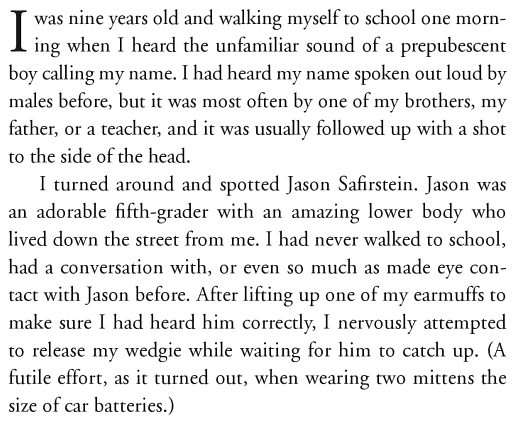 DIRECTIONS: Re-read the following introductions and determine which introduction strategythey are employing. Be ready to defend two of these introductions as the MOSTSUCCESSFUL. Have specific reasons ready for your position.“Momento Mori” by David SedarisFor the past ten years or so, I’ve made it a habit to carry a small notebook in my front pocket.The model I favor is called the Europa, and I pull it out an average of ten times a day, jottingdown grocery lists, observations, and little thoughts on how to make money, or tormentpeople. The last page is always reserved for phone numbers, and the second to last I use forgift ideas. These are not things I might give to other people, but things that they might give tome: a shoehorn, for instance—always wanted one. The same goes for a pencil case, which,on the low end, probably costs no more than a doughnut.Strategy =“A Son Returns to the Agony of Somalia” by K’Naan from The New York TimesOne has to be careful about stories. Especially true ones. When a story is told the firsttime, it can find a place in the listener’s heart. If the same story is told over and over, itbecomes less like a presence in that chest and more like an X-ray of it.The beating heart of my story is this: I was born in Mogadishu, Somalia. I had a briefbut beautiful childhood filled with poetry from renowned relatives. Then came a bloody end toit, a lesson in life as a Somali: death approaching from the distance, walking into our lives inan experienced stroll.Strategy =“We Do Abortions Here” by Sally TisdaleWe do abortions here; that is all we do. There are weary, grim moments when I think I cannot bearanother basin of bloody remains, utter another kind phrase of reassurance. So I leave the procedureroom in the back and reach for a new chart. Soon I am talking to an eighteen-year-old woman pregnantfor the fourth time. I push up her sleeve to check her blood pressure and find row upon row of needlemarks, neat and parallel and discolored. She has been so hungry for her drug for so long that she hastaken to using the loose skin of her upper arms; her elbows are already a permanent ruin of bruises.She is surprised to find herself nearly four months pregnant. I suspect she is often surprised, in a mildway, by the blows she is dealt. I prepare myself for another basin, another brief and chafing loss.Strategy =“Salvation” by Langston HughesI was saved from sin when I was going on thirteen. But not really saved. It happenedlike this. There was a big revival at my Auntie Reed's church. Every night for weeks there hadbeen much preaching, singing, praying, and shouting, and some very hardened sinners hadbeen brought to Christ, and the membership of the church had grown by leaps and bounds.Then just before the revival ended, they held a special meeting for children, "to bring theyoung lambs to the fold." My aunt spoke of it for days ahead. That night I was escorted to thefront row and placed on the mourners' bench with all the other young sinners, who had not yetbeen brought to Jesus.My aunt told me that when you were saved you saw a light, and something happenedto you inside! And Jesus came into your life! And God was with you from then on! She saidyou could see and hear and feel Jesus in your soul. I believed her. I had heard a great manyold people say the same thing and it seemed to me they ought to know. So I sat there calmlyin the hot, crowded church, waiting for Jesus to come to me.Strategy =“Shadow Over Me” by AnonymousFor the first twelve years of my life, I was a happy child who enjoyed thecompanionship of friends and had no worries. Then one day in seventh grade, duringmath class, that all changed thanks to a conversation I had with Brandon Capecci, a guyI had first met a few years before on a fifth grade class camping trip. He told me that Iwas unpopular.Let me tell you first off, I was not at all the same person in seventh grade as I amtoday. For one thing, I was totally ignorant to any understanding of the middle schoolsocial system. I assumed most people liked me and those who didn’t were just below mylevel. Second, popularity is not something I worry about now, not because my socialpositioning has changed but simply because it is a subject I find immature andsuperficial. I am writing about this event for the sole reason that it changed the way I livedmy life for the next three years. Now that all of that is out of the way, I will continue withmy story.Strategy =“Leaving the Ground” by AnonymousI didn't want to go. I knew I didn't want to go when I woke up. It was 7:45, an ungodly hour towake up at, especially when it was a Saturday in the middle of August. I knew I didn't want to gowhen I was brushing my teeth, eating my breakfast, brushing my hair, packing my bag. I knew Ididn't want to go, but I was still going. I still put on my shoes. I still walked up the street to mybest friend's house and got in her car. I kept going because I knew she needed this. I knew her lifewas falling apart and she needed this. She needed one day when she didn't have to be the glue.Strategy =“It Beat Me Up and Ran Away” by AnonymousNo one seemed to notice the pool of blood forming at my feet. It was two o’clock, Ms. Fernandez wastalking about indirect object pronouns, and there was a knife in my stomach. It was right above my bellybutton, this knife, and it sat there, an ache resonating through my body, until it yanked itself out and thrustinto another part of my abdomen. I winced and dropped the pencil as the knife entered. Ms. Fernandezcontinued to discuss proper Spanish grammar.Strategy =“Blacklisted” by Chelsea Handler